The form on the next page has fields embedded within it for you to enter information. To complete it, do the following:Either open the file or save it to your disk.Click at gray areas and enter the information requested. Remember to include the number of credit hours next to the grade for each course.Print the form out. Route the form to the appropriate locations for signatures.DEPARTMENT OF HUMAN DEVELOPMENT AND FAMILY STUDIES 
DOCTORAL PLAN OF STUDYThe Ph.D. in Human Development and Family Studies requires 78-84 credit hours for students entering with a bachelor's degree or 45-51 credit hours for students entering with a master’s degree (with thesis). Entering doctoral students who have completed a master’s degree at another institution or department must fulfill (or have comparable substitutions for) all of the requirements of the HDFS M.S. degree program; assessment of prerequisite courses occurs at the time of admission to the program. These requirements must be fulfilled in addition to completing the 45-51 credits required for the Ph.D. Date       Student's Name        Degree Sought PhD, Human Development and Family StudiesThis course work proposal has been approved by the following Advisory/Dissertation Committee. Please sign below and type name under signature line: Chair/Advisor: _________________________________________________________________Member _______________________________ Member _______________________________Member _______________________________ Member _______________________________Department Chair or Director of Graduate Studies: ___________________ Date:_____________This Plan of Study is approved and will be on file in the . Any changes that are made in this Plan must bear signatures of all individuals listed above and must be filed with the  for approval. When the student applies for admission to candidacy, the Graduate School will check his/her academic record against the Plan of Study before presenting the student's application to the Dean of the Graduate School for approval. Approved: ____________________________ Dean of the    Date:__________Routing: Committee Chair, Department Chair,  DEPARTMENT OF HUMAN DEVELOPMENT AND FAMILY STUDIESDOCTORAL PLAN OF STUDYAdvisor Name:      Student Name:       Local Address of Residence      Local Home Telephone Number       Permanent Address       SELECTED DATAA. Educational Summary1. Degree earned (Circle one) BS BA Other       Date      Major      Minor       Institution       2. Degree earned (Circle one) MS MA Other      Date      Major      Minor      Institution      Thesis Title B. Work Experience: Begin with your present or last position. If more space is needed, attach additional pages. Dates/Title/Job DescriptionC. Professional Memberships/Offices/ActivitiesD. Research InterestsE. Publications/Presentations (APA Style) F. Career PlansII. MASTER'S DEGREE PROGRAM AND ADDITIONAL GRADUATE WORKEntering doctoral students who have completed a master’s degree (with thesis) at another institution or department must fulfill (or have comparable substitutions for) all of the requirements of the direct entry Ph.D. program. Assessment of prerequisites occurs at the time of admission to the program. These requirements must be fulfilled in addition to completing the course work and dissertation requirements for the PhD program shown in III.C.A. Prerequisite Degree Requirements (completed at UNCG)Course No./ Title/ Institution/ Sem/Year/Grade/Credit HoursCORE REQUIRED COURSES (12 Credits)HDF 651 Contemporary Research in Human Development 3 creditsHDF 652 Theories of Human Development 3 credits  HDF 653 Contemporary Research in Family Studies 3 creditsHDF 656 Race, Class, & Culture 3 creditsFOUNDATIONAL METHODS AND STATISTICS (9 Credits)HHS 625 Research Methods in HHS 3 creditsERM 781 Design & Analysis of Ed Exp 3 credits ERM 782 Multivariate Analyses 3 credits PROFESSIONAL PREPARATION AND DEVELOPMENT (6 Credits)HDF 640 Professional Seminar I 1 creditHDF 661 Professional Seminar II 2 creditsHDF 745 College Teaching in HDFS 3 creditsTHESIS (6 CREDITS)HDF 699 Thesis Total s.h. of prerequisite requirements: 33B. Additional Graduate Work Completed Course No./ Title/ Institution/ Sem/Year/Grade/Credit HoursTotal s.h. of additional graduate work completed:      III. Ph.D. PROGRAM  A. General Information  Date Admitted to Graduate Program at UNCG       Month and Year of First Enrollment        Month and Year of Expected Graduation      Area of Specialization       B. Summary of Coursework Credit Hours for Doctoral Program only (beyond MS)	(Complete below the actual s.h. planned according to your plan of study.)Area of Specialization (Min of 12 s.h. beyond MS). Actual s.h. planned: ______Statistics and Methodology (Min of 12 s.h. beyond MS). Actual s.h. planned: ______Research (12 - 18 s.h. of HDF 799). Actual s.h. planned: ______Professional Development and Teaching Practicum (Min of 9 s.h. beyond MS).	Actual s.h. planned: ______Total Semester Hours (Min of 45 s.h. beyond MS). Actual s.h. planned: ______.  IV. PROPOSED COURSES FOR Ph.D. PROGRAM	(See HDFS graduate manual or the Graduate School Bulletin for all requirements) Area of Specialization (List Courses to be taken, 12 credit minimum)DEVELOPMENT AREA (3 credits)No./ Title/ Institution/ Sem/Year/Grade/Credit HoursFAMILY AREA (3 credits)No./ Title/ Institution/ Sem/Year/Grade/Credit HoursSOCIOCULTURAL AREA (3 credits)No./ Title/ Institution/ Sem/Year/Grade/Credit HoursSTRUCTURED ELECTIVE HDFS CONTENT COURSE (3 credits) No./ Title/ Institution/ Sem/Year/Grade/Credit HoursADDITIONAL ELECTIVES FOR AREA OF SPECIALIZATION (no minimum required, may include HDF 790) B. Statistics and Methodology (List Courses to be taken, 12 credit minimum)HDF 756 ADVANCED RESEARCH METHODS (3 credits)No./ Title/ Institution/ Sem/Year/Grade/Credit HoursONE COURSE IN QUANTITATE STATISTICS/METHODOLOGY (3 credits)No./ Title/ Institution/ Sem/Year/Grade/Credit HoursONE COURSE IN QUALITATIVE STATISTICS/METHODOLOGY (3 credits)No./ Title/ Institution/ Sem/Year/Grade/Credit HoursONE ADDITIONAL COURSE IN STATISTICS/METHODOLOGY (3 credits)No./ Title/ Institution/ Sem/Year/Grade/Credit HoursADDITIONAL STATISTICS/METHODOLOGY FREE ELECTIVES (no minimum)C. Research Requirements (12 credits min/18 credits max, HDF 799 Dissertation)No./ Title/ Institution/ Sem/Year/Grade/ Credit HoursD. Professional Development and Teaching Practicum (List Courses to be taken, 9 credit minimum)HDF 745 COLLEGE TEACHING IN HDFS (3 credits)No./ Title/ Institution/ Sem/Year/Grade/Credit HoursHDF 765 COLLEGE TEACHING PRACTICUM IN HDFS II (3 credits)No./ Title/ Institution/ Sem/Year/Grade/Credit HoursHDF 750 PROFESSIONAL SEMINAR III (3 credits)No./ Title/ Institution/ Sem/Year/Grade/Credit HoursE. Doctoral Minor (if applicable)No./ Title/ Institution/ Sem/Year/Grade/Credit HoursV. OTHER REQUIREMENTS (Indicate date planned) Preliminary Written Examination      Preliminary Oral Examination       Dissertation Prospectus Accepted      Admission to Candidacy       5. Oral Dissertation Defense      Doctoral candidates are expected to satisfy a residence requirement, which provides them the opportunity for an extended period of intensive study and intellectual and professional development among a community of scholars.The basic requirement is two consecutive full-time semesters (minimum of 6 hours per semester) of graduate work on this campus after admission to a doctoral program. Consecutive semesters are either fall/spring, spring/summer, or summer/fall with the two sessions of summer school counting as one semester. Undergraduate courses taken in support of a graduate program cannot count towards residence.In which two consecutive semesters do you plan to enroll for six or more semester hours each to count for the residency?       and      ROUTING: Committee Chair, Department Chair,  SchoolRevised: 1/23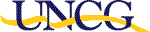 School of Health and Human Sciences